Reading Activity- What can you infer from the picture? This activity supports children with their inference skills.You can choose your own picture or use the one below.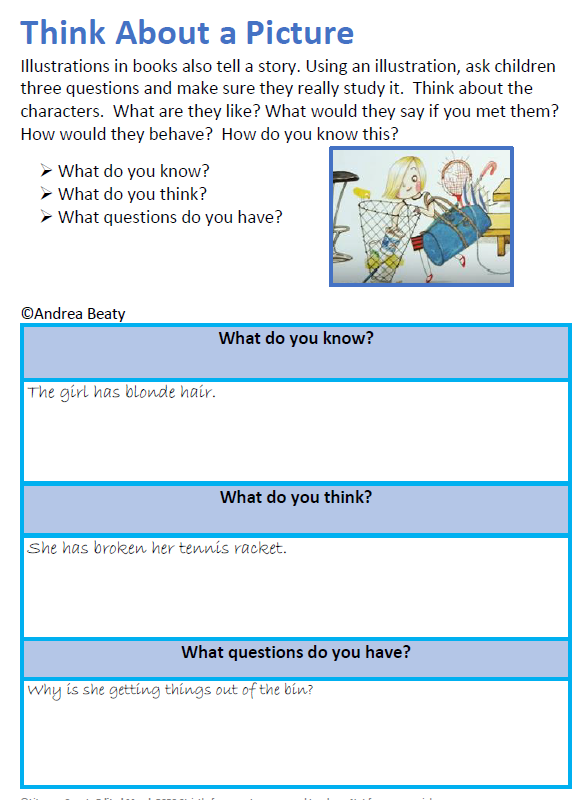 Year Two Home Based LearningYear Two Home Based LearningWeek 2- Monday 30th March 2020Week 2- Monday 30th March 2020I hope you are all keeping well and staying safe. The main focus at the moment is your and your child’s happiness and well-being. I have put this week’s Home Based Learning together but please remember these are only suggestions, keep yourself busy, active and have fun (see timetable). It looks a lot but hopefully it’s not too onerous. Red= New work that has not been covered in class. Any other work is using and applying what the children have already learned in class.If you want to contact me I will be checking my emails satkinson@sandiway.cheshire.sch.uk   and I will do my best to respond promptly.There is no requirement to send me evidence of your work although it will be lovely to see any pieces you are really proud of. We are working on setting up a portal for you to add any work, activities and experiences.I hope you are all keeping well and staying safe. The main focus at the moment is your and your child’s happiness and well-being. I have put this week’s Home Based Learning together but please remember these are only suggestions, keep yourself busy, active and have fun (see timetable). It looks a lot but hopefully it’s not too onerous. Red= New work that has not been covered in class. Any other work is using and applying what the children have already learned in class.If you want to contact me I will be checking my emails satkinson@sandiway.cheshire.sch.uk   and I will do my best to respond promptly.There is no requirement to send me evidence of your work although it will be lovely to see any pieces you are really proud of. We are working on setting up a portal for you to add any work, activities and experiences.Well-beingWrite on pieces of paper all the things you are missing, put them in a jar and return to them when we are free! E.g. sleepovers, going to the beach. Something to look forward to! ReadingRead daily. This is probably the most important thing you can do. Can you complete a reading challenge (see website)? It is great to see you have been accessing Bug Club, apologies if you ran out of books, I have updated this and will keep a closer eye on it. Glad to see your reading so much!We now have access to Collins e-books and I have included the login info below. It is not as comprehensive as Bug Club but does give you a different selection of books. https://connect.collins.co.uk/school/portal.aspxClick on Student sign inClass Name: Big CatPupil First Name: PupilPupil Last Name: AccessDOB: 01/01/2001Year Group: 1Everyone has the same login details so login, choose the colour band you are reading in class/Bug Club and select your book. There is a read aloud feature, to turn this off just press the pause button.Have a go at the reading activity on page 3Adults, have a chapter book on the go and try and read a chapter a day. We have loved reading Amelia Jane by Enid Blyton.WritingWrite about something you have done this week. You could write a diary, a recount, or write a set of instructions for something you have done. Follow your interests.Keep practising and checking your spellings. You could even make your own ‘have a go sheet’ for when you are writing and ask an adult to check your spellings, or use a dictionary.https://spellingframe.co.uk/Use spelling Frame and focus on Year 2 spelling rule 5 (silent k and g e.g. knee gnaw). There is a list of these on Spelling Frame plus some online activities.ArtI have had fun using Draw with Rob Biddulph. You can access this online or on YouTube. Great family drawing ideas by an author and illustrator (even Mr A had a go!) He is doing a new illustration every Tuesday and Thursday at 10am.ScienceSpring has definitely sprung! Go outside and choose a plant in your garden and observe how the plant is changing overtime. You could either draw it or take photos of it each week (stick to the same day if you can) and keep a diary of it.Maths(Time may have been ok or very tricky! It is quite an abstract subject for children. Don’t worry if your child found it hard, keep returning to it over the next few weeks and eventually it will click. Just focus on o’clock, then half past, then quarter past and quarter to.)Maths Investigation – a range of questions based on the school phone number!School number: (01606) 883298orWhite Rose Maths is holding free lessons each day. It includes a video and questions to do. If you are finding it tricky have a look at the Year 1 lessons. (Please do not access the Year 3 lessons)https://whiterosemaths.com/homelearning/year-2/Topic/ Creative workThe Great Fire of London. 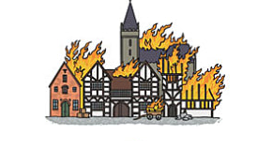 Who was Samuel Pepys and why is he famous?What can you find out about him? I have put some information on the website to help you but you could also research on the internet.